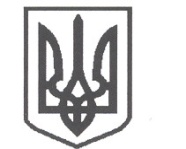 УКРАЇНАСРІБНЯНСЬКА СЕЛИЩНА РАДАЧЕРНІГІВСЬКОЇ ОБЛАСТІВИКОНАВЧИЙ КОМІТЕТРІШЕННЯ29 квітня 2021 року     					                   			№ 125смт СрібнеПро надання дозволу на видалення аварійних дерев на території парку в смт СрібнеКеруючись ст.30 Закону України «Про місцеве самоврядування в Україні», ст.28 Закону України «Про благоустрій населених пунктів», Порядком видалення зелених насаджень на території Срібнянської селищної ради, затвердженим рішенням виконавчого комітету від 19.01.2018р. № 05, з метою недопущення травмування людей на території парку в смт Срібне, виконавчий комітет селищної ради вирішив: Надати дозвіл на видалення та кронування аварійних і сухостійних дерев на території парку в смт Срібне згідно акта № 22 від 28.04.2021р.Дрова, що будуть заготовлені при вирубці дерев оприбуткувати та використати для опалення закладів соціальної сфери Срібнянської селищної ради.Контроль за виконанням цього рішення покласти на першого заступника селищного голови В.ЖЕЛІБУ.Селищний голова						О.ПАНЧЕНКО